76 South Riverside Drive                             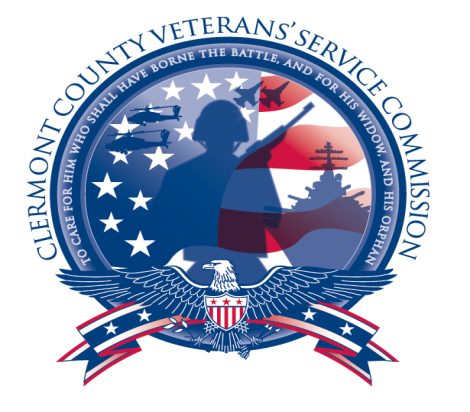 Batavia, OH 45103Phone: 513-732-7363                                                    www.clermontcountyveterans.com                  Hours of operation are Monday-Friday 7:30 am to 4:30 PM	VSO____________________                        DATE__________________
		        TIME__________________The determining factors to qualify for Emergency Financial Assistance are:                       1.  IT AROSE UNEXPECTEDLY                       2.  Created an immediate need for financial assistance                       3.  The situation at hand or in question was not a result of the applicants own misconductStandard Information for ALL Emergency Financial ClaimsDD-214 (all if more than one)State ID or Driver’s LicenseProof of 90 Day residence in Clermont CountyCurrent Lease or Mortgage StatementCurrent utilities billsMedical, dental and vision billsVerification of all other expenses (auto payment, credit card statement, home repair, etc.)Income and Expense Documents for last 60 DaysPayroll Check Stubs or Wage ReportsUnemployment compensation documentationVA pension or compensation documentationSocial Security Income/Disability documentationRetirement payments (PERS/FERS, union, etc.)Verification of all other income (rental properties, child support, worker’s comp., etc.)If self-employed, monthly profit/loss or quarterly tax statementsChecking, savings, credit union or direct pay debit activityDependent VerificationBirth and death certificate (if applicable)Marriage certificate/divorce decrees/legal separation documentationCustody/adoption documentation	Other pertinent documentationIf unable to work, current letter from a medical physicianPolice and fire reports(if applicable)All estimates or receipts for unexpected expensesIf requesting auto repairs proof of current insuranceA Note on Fraud: Submission of any false information during the application process may lead to criminal prosecution, as well as rejection of the application for aid. Every applicant seeking financial assistance from the Veterans Service Commission will be required to sign a statement indicating that all information submitted on the application is truthful and accurate. Clients who submit fraudulent case information may be prohibited for all future Veterans Service Commission assistance.Clermont County Veterans’ Service Commission Emergency Financial Assistance 	Status:         Veteran         Spouse          Widow         Dependent	  Have you received assistance in this office previously?	Yes	- No	The purpose of our financial assistance program is to provide emergency financial assistance to veterans in need. It is the responsibility of the veteran/applicant to show proof that their current financial situation is an EMERGENCY and relief is justified. We consider all household income, living expenses, available assets, medical expenses and the special needs of each veteran/applicant when determining eligibility.The veteran upon whose service the application for financial assistance is made must have been discharged “Under Honorable Conditions” and must have served at least 90 days active duty for purposes other than training (DD-214 required). The veteran/applicant must be a resident of Clermont County for 90 days and submit proof of that residency – (i.e. utility bill, lease, mortgage statement, etc.).We may provide assistance for the following; Rent/Mortgage, Utilities (excluding Cable), Food, Medical (limited).Please complete the attached questionnaire and application for financial assistance and provide the following documentation:Copy of your /veteran’s DD Form 214, copy of valid Ohio Driver’s License or State ID. We will also need copies of your utility bills, mortgage statement, and lease for proof of residency.(We will not provide financial assistance to any veteran/ applicant without a copy of the DD Form 214 or equivalent.)Please explain why you are in need of financial assistance in space provided below:How did you hear about us:        Billboards            TV            Radio          Family        Friend        VA Hospital/ClinicOther______________________________Name:Date:FINANCIAL ASSISTANCE APPLICATION/STATISTICAL DATA SHEETThis application must be completed by answering all questions.(Note: Disclosure of Social Security account numbers is voluntary, but failure to provide such information may affect your application for financial assistance.) Social Security numbers are used as secondary identifiers to determine an applicant’s eligibility for assistance.***PLEASE FILL OUT ENTIRE FORM***FINANCIAL ASSISTANCE APPLICATION/STATISTICAL DATA SHEETThis application must be completed by answering all questions.(Note: Disclosure of Social Security account numbers is voluntary, but failure to provide such information may affect your application for financial assistance.) Social Security numbers are used as secondary identifiers to determine an applicant’s eligibility for assistance.***PLEASE FILL OUT ENTIRE FORM***FINANCIAL ASSISTANCE APPLICATION/STATISTICAL DATA SHEETThis application must be completed by answering all questions.(Note: Disclosure of Social Security account numbers is voluntary, but failure to provide such information may affect your application for financial assistance.) Social Security numbers are used as secondary identifiers to determine an applicant’s eligibility for assistance.***PLEASE FILL OUT ENTIRE FORM***FINANCIAL ASSISTANCE APPLICATION/STATISTICAL DATA SHEETThis application must be completed by answering all questions.(Note: Disclosure of Social Security account numbers is voluntary, but failure to provide such information may affect your application for financial assistance.) Social Security numbers are used as secondary identifiers to determine an applicant’s eligibility for assistance.***PLEASE FILL OUT ENTIRE FORM***FINANCIAL ASSISTANCE APPLICATION/STATISTICAL DATA SHEETThis application must be completed by answering all questions.(Note: Disclosure of Social Security account numbers is voluntary, but failure to provide such information may affect your application for financial assistance.) Social Security numbers are used as secondary identifiers to determine an applicant’s eligibility for assistance.***PLEASE FILL OUT ENTIRE FORM***FINANCIAL ASSISTANCE APPLICATION/STATISTICAL DATA SHEETThis application must be completed by answering all questions.(Note: Disclosure of Social Security account numbers is voluntary, but failure to provide such information may affect your application for financial assistance.) Social Security numbers are used as secondary identifiers to determine an applicant’s eligibility for assistance.***PLEASE FILL OUT ENTIRE FORM***FINANCIAL ASSISTANCE APPLICATION/STATISTICAL DATA SHEETThis application must be completed by answering all questions.(Note: Disclosure of Social Security account numbers is voluntary, but failure to provide such information may affect your application for financial assistance.) Social Security numbers are used as secondary identifiers to determine an applicant’s eligibility for assistance.***PLEASE FILL OUT ENTIRE FORM***FINANCIAL ASSISTANCE APPLICATION/STATISTICAL DATA SHEETThis application must be completed by answering all questions.(Note: Disclosure of Social Security account numbers is voluntary, but failure to provide such information may affect your application for financial assistance.) Social Security numbers are used as secondary identifiers to determine an applicant’s eligibility for assistance.***PLEASE FILL OUT ENTIRE FORM***FINANCIAL ASSISTANCE APPLICATION/STATISTICAL DATA SHEETThis application must be completed by answering all questions.(Note: Disclosure of Social Security account numbers is voluntary, but failure to provide such information may affect your application for financial assistance.) Social Security numbers are used as secondary identifiers to determine an applicant’s eligibility for assistance.***PLEASE FILL OUT ENTIRE FORM***FINANCIAL ASSISTANCE APPLICATION/STATISTICAL DATA SHEETThis application must be completed by answering all questions.(Note: Disclosure of Social Security account numbers is voluntary, but failure to provide such information may affect your application for financial assistance.) Social Security numbers are used as secondary identifiers to determine an applicant’s eligibility for assistance.***PLEASE FILL OUT ENTIRE FORM***FINANCIAL ASSISTANCE APPLICATION/STATISTICAL DATA SHEETThis application must be completed by answering all questions.(Note: Disclosure of Social Security account numbers is voluntary, but failure to provide such information may affect your application for financial assistance.) Social Security numbers are used as secondary identifiers to determine an applicant’s eligibility for assistance.***PLEASE FILL OUT ENTIRE FORM***FINANCIAL ASSISTANCE APPLICATION/STATISTICAL DATA SHEETThis application must be completed by answering all questions.(Note: Disclosure of Social Security account numbers is voluntary, but failure to provide such information may affect your application for financial assistance.) Social Security numbers are used as secondary identifiers to determine an applicant’s eligibility for assistance.***PLEASE FILL OUT ENTIRE FORM***FINANCIAL ASSISTANCE APPLICATION/STATISTICAL DATA SHEETThis application must be completed by answering all questions.(Note: Disclosure of Social Security account numbers is voluntary, but failure to provide such information may affect your application for financial assistance.) Social Security numbers are used as secondary identifiers to determine an applicant’s eligibility for assistance.***PLEASE FILL OUT ENTIRE FORM***FINANCIAL ASSISTANCE APPLICATION/STATISTICAL DATA SHEETThis application must be completed by answering all questions.(Note: Disclosure of Social Security account numbers is voluntary, but failure to provide such information may affect your application for financial assistance.) Social Security numbers are used as secondary identifiers to determine an applicant’s eligibility for assistance.***PLEASE FILL OUT ENTIRE FORM***FINANCIAL ASSISTANCE APPLICATION/STATISTICAL DATA SHEETThis application must be completed by answering all questions.(Note: Disclosure of Social Security account numbers is voluntary, but failure to provide such information may affect your application for financial assistance.) Social Security numbers are used as secondary identifiers to determine an applicant’s eligibility for assistance.***PLEASE FILL OUT ENTIRE FORM***FINANCIAL ASSISTANCE APPLICATION/STATISTICAL DATA SHEETThis application must be completed by answering all questions.(Note: Disclosure of Social Security account numbers is voluntary, but failure to provide such information may affect your application for financial assistance.) Social Security numbers are used as secondary identifiers to determine an applicant’s eligibility for assistance.***PLEASE FILL OUT ENTIRE FORM***FINANCIAL ASSISTANCE APPLICATION/STATISTICAL DATA SHEETThis application must be completed by answering all questions.(Note: Disclosure of Social Security account numbers is voluntary, but failure to provide such information may affect your application for financial assistance.) Social Security numbers are used as secondary identifiers to determine an applicant’s eligibility for assistance.***PLEASE FILL OUT ENTIRE FORM***FINANCIAL ASSISTANCE APPLICATION/STATISTICAL DATA SHEETThis application must be completed by answering all questions.(Note: Disclosure of Social Security account numbers is voluntary, but failure to provide such information may affect your application for financial assistance.) Social Security numbers are used as secondary identifiers to determine an applicant’s eligibility for assistance.***PLEASE FILL OUT ENTIRE FORM***FINANCIAL ASSISTANCE APPLICATION/STATISTICAL DATA SHEETThis application must be completed by answering all questions.(Note: Disclosure of Social Security account numbers is voluntary, but failure to provide such information may affect your application for financial assistance.) Social Security numbers are used as secondary identifiers to determine an applicant’s eligibility for assistance.***PLEASE FILL OUT ENTIRE FORM***FINANCIAL ASSISTANCE APPLICATION/STATISTICAL DATA SHEETThis application must be completed by answering all questions.(Note: Disclosure of Social Security account numbers is voluntary, but failure to provide such information may affect your application for financial assistance.) Social Security numbers are used as secondary identifiers to determine an applicant’s eligibility for assistance.***PLEASE FILL OUT ENTIRE FORM***1Veteran’s Name: Last	First	M.I.Veteran’s Name: Last	First	M.I.Veteran’s Name: Last	First	M.I.Veteran’s Name: Last	First	M.I.Veteran’s Name: Last	First	M.I.Veteran’s Name: Last	First	M.I.Veteran’s Name: Last	First	M.I.Veteran’s Name: Last	First	M.I.Veteran’s Name: Last	First	M.I.Veteran’s Name: Last	First	M.I.Veteran’s Name: Last	First	M.I.SSN Last Four ONLYXXX-XX-_____SSN Last Four ONLYXXX-XX-_____SSN Last Four ONLYXXX-XX-_____SSN Last Four ONLYXXX-XX-_____SSN Last Four ONLYXXX-XX-_____SSN Last Four ONLYXXX-XX-_____SSN Last Four ONLYXXX-XX-_____SSN Last Four ONLYXXX-XX-_____1Veteran’s Name: Last	First	M.I.Veteran’s Name: Last	First	M.I.Veteran’s Name: Last	First	M.I.Veteran’s Name: Last	First	M.I.Veteran’s Name: Last	First	M.I.Veteran’s Name: Last	First	M.I.Veteran’s Name: Last	First	M.I.Veteran’s Name: Last	First	M.I.Veteran’s Name: Last	First	M.I.Veteran’s Name: Last	First	M.I.Veteran’s Name: Last	First	M.I.Occupation:Occupation:Occupation:Occupation:Occupation:Occupation:Occupation:Occupation:2DATE OF BIRTH:DATE OF DEATH:DATE OF DEATH:DATE OF DEATH:DATE OF DEATH:MARITAL STATUS:MARITAL STATUS:DATE OF MARRIAGE:DATE OF MARRIAGE:DATE OF MARRIAGE:DATE OF MARRIAGE:DATE OF MARRIAGE:DATE OF MARRIAGE:DATE OF DIVORCE/SEPARATION:DATE OF DIVORCE/SEPARATION:DATE OF DIVORCE/SEPARATION:DATE OF DIVORCE/SEPARATION:DATE OF DIVORCE/SEPARATION:DATE OF DIVORCE/SEPARATION:3SPOUSE (MAIDEN NAME IF APPLICABLE)SPOUSE (MAIDEN NAME IF APPLICABLE)SPOUSE (MAIDEN NAME IF APPLICABLE)SPOUSE (MAIDEN NAME IF APPLICABLE)SPOUSE (MAIDEN NAME IF APPLICABLE)SPOUSE (MAIDEN NAME IF APPLICABLE)SPOUSE (MAIDEN NAME IF APPLICABLE)SPOUSE SSN:SPOUSE SSN:SPOUSE SSN:SPOUSE SSN:SPOUSE SSN:SPOUSE SSN:SPOUSE SSN:SPOUSE SSN:SPOUSE DATE OF BIRTH:SPOUSE DATE OF BIRTH:SPOUSE DATE OF BIRTH:SPOUSE DATE OF BIRTH:4VETERANS ADDRESS (REQUIRED)                          CITY (REQUIRED)                     STATE (REQUIRED)                  ZIP (REQUIRED)VETERANS ADDRESS (REQUIRED)                          CITY (REQUIRED)                     STATE (REQUIRED)                  ZIP (REQUIRED)VETERANS ADDRESS (REQUIRED)                          CITY (REQUIRED)                     STATE (REQUIRED)                  ZIP (REQUIRED)VETERANS ADDRESS (REQUIRED)                          CITY (REQUIRED)                     STATE (REQUIRED)                  ZIP (REQUIRED)VETERANS ADDRESS (REQUIRED)                          CITY (REQUIRED)                     STATE (REQUIRED)                  ZIP (REQUIRED)VETERANS ADDRESS (REQUIRED)                          CITY (REQUIRED)                     STATE (REQUIRED)                  ZIP (REQUIRED)VETERANS ADDRESS (REQUIRED)                          CITY (REQUIRED)                     STATE (REQUIRED)                  ZIP (REQUIRED)VETERANS ADDRESS (REQUIRED)                          CITY (REQUIRED)                     STATE (REQUIRED)                  ZIP (REQUIRED)VETERANS ADDRESS (REQUIRED)                          CITY (REQUIRED)                     STATE (REQUIRED)                  ZIP (REQUIRED)VETERANS ADDRESS (REQUIRED)                          CITY (REQUIRED)                     STATE (REQUIRED)                  ZIP (REQUIRED)VETERANS ADDRESS (REQUIRED)                          CITY (REQUIRED)                     STATE (REQUIRED)                  ZIP (REQUIRED)VETERANS ADDRESS (REQUIRED)                          CITY (REQUIRED)                     STATE (REQUIRED)                  ZIP (REQUIRED)VETERANS ADDRESS (REQUIRED)                          CITY (REQUIRED)                     STATE (REQUIRED)                  ZIP (REQUIRED)VETERANS ADDRESS (REQUIRED)                          CITY (REQUIRED)                     STATE (REQUIRED)                  ZIP (REQUIRED)VETERANS ADDRESS (REQUIRED)                          CITY (REQUIRED)                     STATE (REQUIRED)                  ZIP (REQUIRED)VETERANS ADDRESS (REQUIRED)                          CITY (REQUIRED)                     STATE (REQUIRED)                  ZIP (REQUIRED)VETERANS ADDRESS (REQUIRED)                          CITY (REQUIRED)                     STATE (REQUIRED)                  ZIP (REQUIRED)HOW LONG?HOW LONG?5DATE ESTABLISHED RESIDENCY IN THIS COUNTY: (PROOF REQUIRED)DATE ESTABLISHED RESIDENCY IN THIS COUNTY: (PROOF REQUIRED)DATE ESTABLISHED RESIDENCY IN THIS COUNTY: (PROOF REQUIRED)DATE ESTABLISHED RESIDENCY IN THIS COUNTY: (PROOF REQUIRED)DATE ESTABLISHED RESIDENCY IN THIS COUNTY: (PROOF REQUIRED)DATE ESTABLISHED RESIDENCY IN THIS COUNTY: (PROOF REQUIRED)DATE ESTABLISHED RESIDENCY IN THIS COUNTY: (PROOF REQUIRED)DATE ESTABLISHED RESIDENCY IN THIS COUNTY: (PROOF REQUIRED)DATE ESTABLISHED RESIDENCY IN THIS COUNTY: (PROOF REQUIRED)TELEPHONE NUMBER (REQUIRED)TELEPHONE NUMBER (REQUIRED)TELEPHONE NUMBER (REQUIRED)TELEPHONE NUMBER (REQUIRED)TELEPHONE NUMBER (REQUIRED)TELEPHONE NUMBER (REQUIRED)TELEPHONE NUMBER (REQUIRED)TELEPHONE NUMBER (REQUIRED)TELEPHONE NUMBER (REQUIRED)TELEPHONE NUMBER (REQUIRED)6PREVIOUS ADDRESS:	CITY:	STATE:	ZIP:PREVIOUS ADDRESS:	CITY:	STATE:	ZIP:PREVIOUS ADDRESS:	CITY:	STATE:	ZIP:PREVIOUS ADDRESS:	CITY:	STATE:	ZIP:PREVIOUS ADDRESS:	CITY:	STATE:	ZIP:PREVIOUS ADDRESS:	CITY:	STATE:	ZIP:PREVIOUS ADDRESS:	CITY:	STATE:	ZIP:PREVIOUS ADDRESS:	CITY:	STATE:	ZIP:PREVIOUS ADDRESS:	CITY:	STATE:	ZIP:PREVIOUS ADDRESS:	CITY:	STATE:	ZIP:PREVIOUS ADDRESS:	CITY:	STATE:	ZIP:PREVIOUS ADDRESS:	CITY:	STATE:	ZIP:PREVIOUS ADDRESS:	CITY:	STATE:	ZIP:PREVIOUS ADDRESS:	CITY:	STATE:	ZIP:PREVIOUS ADDRESS:	CITY:	STATE:	ZIP:PREVIOUS ADDRESS:	CITY:	STATE:	ZIP:PREVIOUS ADDRESS:	CITY:	STATE:	ZIP:HOW LONG?HOW LONG?7NAME OF CURRENT LANDLORD/MORTGAGE CO.NAME OF CURRENT LANDLORD/MORTGAGE CO.NAME OF CURRENT LANDLORD/MORTGAGE CO.NAME OF CURRENT LANDLORD/MORTGAGE CO.NAME OF CURRENT LANDLORD/MORTGAGE CO.NAME OF CURRENT LANDLORD/MORTGAGE CO.NAME OF CURRENT LANDLORD/MORTGAGE CO.NAME OF CURRENT LANDLORD/MORTGAGE CO.NAME OF CURRENT LANDLORD/MORTGAGE CO.TELEPHONETELEPHONETELEPHONETELEPHONETELEPHONETELEPHONETELEPHONEFAXFAXFAXIF APPLICANT IS NOT THE VETERAN, PLEASE COMPLETE THE FOLLOWING:IF APPLICANT IS NOT THE VETERAN, PLEASE COMPLETE THE FOLLOWING:IF APPLICANT IS NOT THE VETERAN, PLEASE COMPLETE THE FOLLOWING:IF APPLICANT IS NOT THE VETERAN, PLEASE COMPLETE THE FOLLOWING:IF APPLICANT IS NOT THE VETERAN, PLEASE COMPLETE THE FOLLOWING:IF APPLICANT IS NOT THE VETERAN, PLEASE COMPLETE THE FOLLOWING:IF APPLICANT IS NOT THE VETERAN, PLEASE COMPLETE THE FOLLOWING:IF APPLICANT IS NOT THE VETERAN, PLEASE COMPLETE THE FOLLOWING:IF APPLICANT IS NOT THE VETERAN, PLEASE COMPLETE THE FOLLOWING:IF APPLICANT IS NOT THE VETERAN, PLEASE COMPLETE THE FOLLOWING:IF APPLICANT IS NOT THE VETERAN, PLEASE COMPLETE THE FOLLOWING:IF APPLICANT IS NOT THE VETERAN, PLEASE COMPLETE THE FOLLOWING:IF APPLICANT IS NOT THE VETERAN, PLEASE COMPLETE THE FOLLOWING:IF APPLICANT IS NOT THE VETERAN, PLEASE COMPLETE THE FOLLOWING:IF APPLICANT IS NOT THE VETERAN, PLEASE COMPLETE THE FOLLOWING:IF APPLICANT IS NOT THE VETERAN, PLEASE COMPLETE THE FOLLOWING:IF APPLICANT IS NOT THE VETERAN, PLEASE COMPLETE THE FOLLOWING:IF APPLICANT IS NOT THE VETERAN, PLEASE COMPLETE THE FOLLOWING:IF APPLICANT IS NOT THE VETERAN, PLEASE COMPLETE THE FOLLOWING:IF APPLICANT IS NOT THE VETERAN, PLEASE COMPLETE THE FOLLOWING:8NAME:NAME:NAME:NAME:RELATION TO VETERAN:RELATION TO VETERAN:RELATION TO VETERAN:RELATION TO VETERAN:RELATION TO VETERAN:RELATION TO VETERAN:RELATION TO VETERAN:RELATION TO VETERAN:DATE OF BIRTH:DATE OF BIRTH:DATE OF BIRTH:SSN Last Four ONLYXXX-XX-_____SSN Last Four ONLYXXX-XX-_____SSN Last Four ONLYXXX-XX-_____SSN Last Four ONLYXXX-XX-_____9ADDRESS:	CITY:	STATE:	ZIP:ADDRESS:	CITY:	STATE:	ZIP:ADDRESS:	CITY:	STATE:	ZIP:ADDRESS:	CITY:	STATE:	ZIP:ADDRESS:	CITY:	STATE:	ZIP:ADDRESS:	CITY:	STATE:	ZIP:ADDRESS:	CITY:	STATE:	ZIP:ADDRESS:	CITY:	STATE:	ZIP:ADDRESS:	CITY:	STATE:	ZIP:ADDRESS:	CITY:	STATE:	ZIP:ADDRESS:	CITY:	STATE:	ZIP:ADDRESS:	CITY:	STATE:	ZIP:ADDRESS:	CITY:	STATE:	ZIP:ADDRESS:	CITY:	STATE:	ZIP:ADDRESS:	CITY:	STATE:	ZIP:TELEPHONE (AREA CODE)TELEPHONE (AREA CODE)TELEPHONE (AREA CODE)TELEPHONE (AREA CODE)MILITARY SERVICE (MUST HAVE PROOF OF SERVICE)MILITARY SERVICE (MUST HAVE PROOF OF SERVICE)MILITARY SERVICE (MUST HAVE PROOF OF SERVICE)MILITARY SERVICE (MUST HAVE PROOF OF SERVICE)MILITARY SERVICE (MUST HAVE PROOF OF SERVICE)MILITARY SERVICE (MUST HAVE PROOF OF SERVICE)MILITARY SERVICE (MUST HAVE PROOF OF SERVICE)MILITARY SERVICE (MUST HAVE PROOF OF SERVICE)MILITARY SERVICE (MUST HAVE PROOF OF SERVICE)MILITARY SERVICE (MUST HAVE PROOF OF SERVICE)MILITARY SERVICE (MUST HAVE PROOF OF SERVICE)MILITARY SERVICE (MUST HAVE PROOF OF SERVICE)MILITARY SERVICE (MUST HAVE PROOF OF SERVICE)MILITARY SERVICE (MUST HAVE PROOF OF SERVICE)MILITARY SERVICE (MUST HAVE PROOF OF SERVICE)MILITARY SERVICE (MUST HAVE PROOF OF SERVICE)MILITARY SERVICE (MUST HAVE PROOF OF SERVICE)MILITARY SERVICE (MUST HAVE PROOF OF SERVICE)MILITARY SERVICE (MUST HAVE PROOF OF SERVICE)MILITARY SERVICE (MUST HAVE PROOF OF SERVICE)10DATE FROM:DATE FROM:TO:TO:TO:TO:TYPE OF DISCHARGE:TYPE OF DISCHARGE:BRANCH OF SERVICE:BRANCH OF SERVICE:BRANCH OF SERVICE:BRANCH OF SERVICE:BRANCH OF SERVICE:BRANCH OF SERVICE:VERIFIED (OFFICE USE ONLY) YES   -   NO   -   DD214   -  VAVERIFIED (OFFICE USE ONLY) YES   -   NO   -   DD214   -  VAVERIFIED (OFFICE USE ONLY) YES   -   NO   -   DD214   -  VAVERIFIED (OFFICE USE ONLY) YES   -   NO   -   DD214   -  VAVERIFIED (OFFICE USE ONLY) YES   -   NO   -   DD214   -  VA11DATE FROM:DATE FROM:TO:TO:TO:TO:TYPE OF DISCHARGE:TYPE OF DISCHARGE:BRANCH OF SERVICE:BRANCH OF SERVICE:BRANCH OF SERVICE:BRANCH OF SERVICE:BRANCH OF SERVICE:BRANCH OF SERVICE:VERIFIED (OFFICE USE ONLY) YES   -   NO   -   DD214   -  VAVERIFIED (OFFICE USE ONLY) YES   -   NO   -   DD214   -  VAVERIFIED (OFFICE USE ONLY) YES   -   NO   -   DD214   -  VAVERIFIED (OFFICE USE ONLY) YES   -   NO   -   DD214   -  VAVERIFIED (OFFICE USE ONLY) YES   -   NO   -   DD214   -  VALIST ALL RESIDENTS OF HOUSEHOLDLIST ALL RESIDENTS OF HOUSEHOLDLIST ALL RESIDENTS OF HOUSEHOLDLIST ALL RESIDENTS OF HOUSEHOLDLIST ALL RESIDENTS OF HOUSEHOLDLIST ALL RESIDENTS OF HOUSEHOLDLIST ALL RESIDENTS OF HOUSEHOLDLIST ALL RESIDENTS OF HOUSEHOLDLIST ALL RESIDENTS OF HOUSEHOLDLIST ALL RESIDENTS OF HOUSEHOLDLIST ALL RESIDENTS OF HOUSEHOLDLIST ALL RESIDENTS OF HOUSEHOLDLIST ALL RESIDENTS OF HOUSEHOLDLIST ALL RESIDENTS OF HOUSEHOLDLIST ALL RESIDENTS OF HOUSEHOLDLIST ALL RESIDENTS OF HOUSEHOLDLIST ALL RESIDENTS OF HOUSEHOLDLIST ALL RESIDENTS OF HOUSEHOLDLIST ALL RESIDENTS OF HOUSEHOLDLIST ALL RESIDENTS OF HOUSEHOLD12NAMES:NAMES:NAMES:HOW RELATED:HOW RELATED:HOW RELATED:SSN’S:SSN’S:SSN’S:SSN’S:DATE OF BIRTHS:DATE OF BIRTHS:DATE OF BIRTHS:DATE OF BIRTHS:IN CUSTODY OF WHO:IN CUSTODY OF WHO:IN CUSTODY OF WHO:IN CUSTODY OF WHO:PROVIDE SUPPORT? YES - NO131415161718DOES ANYONE ELSE LIVE IN YOUR HOUSEHOLD AND ARE THEY VETERANS? (IF YES, PLEASE EXPLAIN)DOES ANYONE ELSE LIVE IN YOUR HOUSEHOLD AND ARE THEY VETERANS? (IF YES, PLEASE EXPLAIN)DOES ANYONE ELSE LIVE IN YOUR HOUSEHOLD AND ARE THEY VETERANS? (IF YES, PLEASE EXPLAIN)DOES ANYONE ELSE LIVE IN YOUR HOUSEHOLD AND ARE THEY VETERANS? (IF YES, PLEASE EXPLAIN)DOES ANYONE ELSE LIVE IN YOUR HOUSEHOLD AND ARE THEY VETERANS? (IF YES, PLEASE EXPLAIN)DOES ANYONE ELSE LIVE IN YOUR HOUSEHOLD AND ARE THEY VETERANS? (IF YES, PLEASE EXPLAIN)DOES ANYONE ELSE LIVE IN YOUR HOUSEHOLD AND ARE THEY VETERANS? (IF YES, PLEASE EXPLAIN)DOES ANYONE ELSE LIVE IN YOUR HOUSEHOLD AND ARE THEY VETERANS? (IF YES, PLEASE EXPLAIN)DOES ANYONE ELSE LIVE IN YOUR HOUSEHOLD AND ARE THEY VETERANS? (IF YES, PLEASE EXPLAIN)DOES ANYONE ELSE LIVE IN YOUR HOUSEHOLD AND ARE THEY VETERANS? (IF YES, PLEASE EXPLAIN)DOES ANYONE ELSE LIVE IN YOUR HOUSEHOLD AND ARE THEY VETERANS? (IF YES, PLEASE EXPLAIN)DOES ANYONE ELSE LIVE IN YOUR HOUSEHOLD AND ARE THEY VETERANS? (IF YES, PLEASE EXPLAIN)DOES ANYONE ELSE LIVE IN YOUR HOUSEHOLD AND ARE THEY VETERANS? (IF YES, PLEASE EXPLAIN)DOES ANYONE ELSE LIVE IN YOUR HOUSEHOLD AND ARE THEY VETERANS? (IF YES, PLEASE EXPLAIN)DOES ANYONE ELSE LIVE IN YOUR HOUSEHOLD AND ARE THEY VETERANS? (IF YES, PLEASE EXPLAIN)DOES ANYONE ELSE LIVE IN YOUR HOUSEHOLD AND ARE THEY VETERANS? (IF YES, PLEASE EXPLAIN)DOES ANYONE ELSE LIVE IN YOUR HOUSEHOLD AND ARE THEY VETERANS? (IF YES, PLEASE EXPLAIN)DOES ANYONE ELSE LIVE IN YOUR HOUSEHOLD AND ARE THEY VETERANS? (IF YES, PLEASE EXPLAIN)DOES ANYONE ELSE LIVE IN YOUR HOUSEHOLD AND ARE THEY VETERANS? (IF YES, PLEASE EXPLAIN)19  HAVE YOU OR ANYONE IN YOUR HOUSEHOLD EVER APPLIED FOR ASSISTANCE FROM ANY OTHER AGENCY IN THE LAST  30 DAYS? (IF YES, PLEASE EXPLAIN)  HAVE YOU OR ANYONE IN YOUR HOUSEHOLD EVER APPLIED FOR ASSISTANCE FROM ANY OTHER AGENCY IN THE LAST  30 DAYS? (IF YES, PLEASE EXPLAIN)  HAVE YOU OR ANYONE IN YOUR HOUSEHOLD EVER APPLIED FOR ASSISTANCE FROM ANY OTHER AGENCY IN THE LAST  30 DAYS? (IF YES, PLEASE EXPLAIN)  HAVE YOU OR ANYONE IN YOUR HOUSEHOLD EVER APPLIED FOR ASSISTANCE FROM ANY OTHER AGENCY IN THE LAST  30 DAYS? (IF YES, PLEASE EXPLAIN)  HAVE YOU OR ANYONE IN YOUR HOUSEHOLD EVER APPLIED FOR ASSISTANCE FROM ANY OTHER AGENCY IN THE LAST  30 DAYS? (IF YES, PLEASE EXPLAIN)  HAVE YOU OR ANYONE IN YOUR HOUSEHOLD EVER APPLIED FOR ASSISTANCE FROM ANY OTHER AGENCY IN THE LAST  30 DAYS? (IF YES, PLEASE EXPLAIN)  HAVE YOU OR ANYONE IN YOUR HOUSEHOLD EVER APPLIED FOR ASSISTANCE FROM ANY OTHER AGENCY IN THE LAST  30 DAYS? (IF YES, PLEASE EXPLAIN)  HAVE YOU OR ANYONE IN YOUR HOUSEHOLD EVER APPLIED FOR ASSISTANCE FROM ANY OTHER AGENCY IN THE LAST  30 DAYS? (IF YES, PLEASE EXPLAIN)  HAVE YOU OR ANYONE IN YOUR HOUSEHOLD EVER APPLIED FOR ASSISTANCE FROM ANY OTHER AGENCY IN THE LAST  30 DAYS? (IF YES, PLEASE EXPLAIN)  HAVE YOU OR ANYONE IN YOUR HOUSEHOLD EVER APPLIED FOR ASSISTANCE FROM ANY OTHER AGENCY IN THE LAST  30 DAYS? (IF YES, PLEASE EXPLAIN)  HAVE YOU OR ANYONE IN YOUR HOUSEHOLD EVER APPLIED FOR ASSISTANCE FROM ANY OTHER AGENCY IN THE LAST  30 DAYS? (IF YES, PLEASE EXPLAIN)  HAVE YOU OR ANYONE IN YOUR HOUSEHOLD EVER APPLIED FOR ASSISTANCE FROM ANY OTHER AGENCY IN THE LAST  30 DAYS? (IF YES, PLEASE EXPLAIN)  HAVE YOU OR ANYONE IN YOUR HOUSEHOLD EVER APPLIED FOR ASSISTANCE FROM ANY OTHER AGENCY IN THE LAST  30 DAYS? (IF YES, PLEASE EXPLAIN)  HAVE YOU OR ANYONE IN YOUR HOUSEHOLD EVER APPLIED FOR ASSISTANCE FROM ANY OTHER AGENCY IN THE LAST  30 DAYS? (IF YES, PLEASE EXPLAIN)  HAVE YOU OR ANYONE IN YOUR HOUSEHOLD EVER APPLIED FOR ASSISTANCE FROM ANY OTHER AGENCY IN THE LAST  30 DAYS? (IF YES, PLEASE EXPLAIN)  HAVE YOU OR ANYONE IN YOUR HOUSEHOLD EVER APPLIED FOR ASSISTANCE FROM ANY OTHER AGENCY IN THE LAST  30 DAYS? (IF YES, PLEASE EXPLAIN)  HAVE YOU OR ANYONE IN YOUR HOUSEHOLD EVER APPLIED FOR ASSISTANCE FROM ANY OTHER AGENCY IN THE LAST  30 DAYS? (IF YES, PLEASE EXPLAIN)  HAVE YOU OR ANYONE IN YOUR HOUSEHOLD EVER APPLIED FOR ASSISTANCE FROM ANY OTHER AGENCY IN THE LAST  30 DAYS? (IF YES, PLEASE EXPLAIN)  HAVE YOU OR ANYONE IN YOUR HOUSEHOLD EVER APPLIED FOR ASSISTANCE FROM ANY OTHER AGENCY IN THE LAST  30 DAYS? (IF YES, PLEASE EXPLAIN)20AGENCY:AGENCY:AGENCY:AGENCY:AGENCY:AGENCY:AGENCY:ASSISTANCEASSISTANCEASSISTANCEASSISTANCEASSISTANCEASSISTANCEASSISTANCEASSISTANCEASSISTANCEASSISTANCEASSISTANCEASSISTANCE21AGENCY:AGENCY:AGENCY:AGENCY:AGENCY:AGENCY:AGENCY:ASSISTANCE:ASSISTANCE:ASSISTANCE:ASSISTANCE:ASSISTANCE:ASSISTANCE:ASSISTANCE:ASSISTANCE:ASSISTANCE:ASSISTANCE:ASSISTANCE:ASSISTANCE:EMPLOYMENTEMPLOYMENTVETERANVETERANVETERANVETERANSPOUSESPOUSESPOUSEOTHEROTHEROTHEREmployer Name:Employer Name:Employer Address:Employer Address:Employer Phone:Employer Phone:Dates of Employment:Dates of Employment:Rate of Pay:Rate of Pay:$$$$$$$$$$ARE YOU SEEKING EMPLOYMENT?ARE YOU SEEKING EMPLOYMENT?ARE YOU SEEKING EMPLOYMENT?ARE YOU SEEKING EMPLOYMENT?ARE YOU SEEKING EMPLOYMENT?ARE YOU SEEKING EMPLOYMENT?WHERE:WHERE:WHERE:ARE YOU REGISTERED WITH JOB AND FAMILY SERVICES?ARE YOU REGISTERED WITH JOB AND FAMILY SERVICES?ARE YOU REGISTERED WITH JOB AND FAMILY SERVICES?IF NOT SEEKING EMPLOYMENT, EXPLAIN WHY:IF NOT SEEKING EMPLOYMENT, EXPLAIN WHY:IF NOT SEEKING EMPLOYMENT, EXPLAIN WHY:IF NOT SEEKING EMPLOYMENT, EXPLAIN WHY:IF NOT SEEKING EMPLOYMENT, EXPLAIN WHY:IF NOT SEEKING EMPLOYMENT, EXPLAIN WHY:IF NOT SEEKING EMPLOYMENT, EXPLAIN WHY:IF NOT SEEKING EMPLOYMENT, EXPLAIN WHY:IF NOT SEEKING EMPLOYMENT, EXPLAIN WHY:IF NOT SEEKING EMPLOYMENT, EXPLAIN WHY:IF NOT SEEKING EMPLOYMENT, EXPLAIN WHY:IF NOT SEEKING EMPLOYMENT, EXPLAIN WHY:ASSETSASSETSASSETSASSETSASSETSASSETSASSETSASSETSASSETSASSETSASSETSASSETSTYPE$VALUE$VALUETYPETYPEDESCRIPTIONDESCRIPTIONDESCRIPTION$VALUE$VALUELOAN OWEDLOAN OWEDCHECKINGHOMEHOMESAVINGSOTHER PROPERTYOTHER PROPERTYCDVEHICLEVEHICLEOTHERVEHICLEVEHICLEOTHEROTHEROTHERINCOME AND EXPENSESINCOME AND EXPENSESINCOME AND EXPENSESINCOME AND EXPENSESINCOME AND EXPENSESINCOME AND EXPENSESINCOME AND EXPENSESINCOME AND EXPENSESINCOME AND EXPENSESINCOME AND EXPENSESINCOME AND EXPENSESINCOME AND EXPENSESPRESENT MONTHLY NET INCOME(Last 30 Days) (REQUIRED)PRESENT MONTHLY NET INCOME(Last 30 Days) (REQUIRED)PRESENT MONTHLY NET INCOME(Last 30 Days) (REQUIRED)PRESENT MONTHLY NET INCOME(Last 30 Days) (REQUIRED)MONTHLY BILLS PAID(Last 30 Days) (REQUIRED)MONTHLY BILLS PAID(Last 30 Days) (REQUIRED)MONTHLY BILLS PAID(Last 30 Days) (REQUIRED)ASSISTANCE REQUESTED (REQUIRED)ASSISTANCE REQUESTED (REQUIRED)ASSISTANCE REQUESTED (REQUIRED)ASSISTANCE REQUESTED (REQUIRED)ASSISTANCE REQUESTED (REQUIRED)Wages – Veteran	$Wages – Veteran	$Wages – Veteran	$Wages – Veteran	$Food	$Food	$Food	$           TYPE           TYPE           TYPE           TYPEAMOUNTWages – Spouse	$Wages – Spouse	$Wages – Spouse	$Wages – Spouse	$Shelter	$Shelter	$Shelter	$           TYPE           TYPE           TYPE           TYPEAMOUNTWages – Children	$Wages – Children	$Wages – Children	$Wages – Children	$Water	$Water	$Water	$Pension or Compensation	$Pension or Compensation	$Pension or Compensation	$Pension or Compensation	$Electric	$Electric	$Electric	$Retirement Benefits	$Retirement Benefits	$Retirement Benefits	$Retirement Benefits	$Propane/Oil	$Propane/Oil	$Propane/Oil	$Social Security – Veteran	$Social Security – Veteran	$Social Security – Veteran	$Social Security – Veteran	$Telephone	$Telephone	$Telephone	$Social Security – Spouse	$Social Security – Spouse	$Social Security – Spouse	$Social Security – Spouse	$Cable	$Cable	$Cable	$SSI	$SSI	$SSI	$SSI	$Auto Payments	$Auto Payments	$Auto Payments	$Welfare	$Welfare	$Welfare	$Welfare	$Insurances	$Insurances	$Insurances	$Food Stamps	$Food Stamps	$Food Stamps	$Food Stamps	$Credit Accounts	$Credit Accounts	$Credit Accounts	$Child Support	$Child Support	$Child Support	$Child Support	$Recurring RX/Medical	$Recurring RX/Medical	$Recurring RX/Medical	$Unemployment Benefits	$Unemployment Benefits	$Unemployment Benefits	$Unemployment Benefits	$Transportation	$Transportation	$Transportation	$Workers Comp	$Workers Comp	$Workers Comp	$Workers Comp	$Day Care	$Day Care	$Day Care	$All other income	$All other income	$All other income	$All other income	$Child Support	$Child Support	$Child Support	$$$$$$$$$$$$$$$$$$$$$$$$$$$$$$$$$$$$$$$$$$$Total	$Total	$Total	$Total	$Total	$Total	$Total	$Total	$Total	$Total	$Total	$Total	$I UNDERSTAND THAT FALSE STATEMENTS MADE ON THIS APPLICATION MAY LEAD TO PROSECUTION.  I HAVE COMPLETED AND/OR REVIEWED ALL INFORMATION PERTAINING TO MY APPLICATION FOR FINANCIAL ASSISTANCE AND I CERTIFY THAT IT IS CORRECT TO THE BEST OF MY KNOWLEDGE. UNDERSTAND THAT BY SIGNING THIS APPLICATION I GIVE PERMISSION TO ANY GOVERNMENT ORGANIZATION TO REVIEW THE COMPLETE FINANCIAL FILE AND GIVES CCVSC PERMISSION TO OBTAIN INCOME AND EMPLOYMENT DATA FROM OTHER GOVERNMENT AGENCIES.I UNDERSTAND THAT FALSE STATEMENTS MADE ON THIS APPLICATION MAY LEAD TO PROSECUTION.  I HAVE COMPLETED AND/OR REVIEWED ALL INFORMATION PERTAINING TO MY APPLICATION FOR FINANCIAL ASSISTANCE AND I CERTIFY THAT IT IS CORRECT TO THE BEST OF MY KNOWLEDGE. UNDERSTAND THAT BY SIGNING THIS APPLICATION I GIVE PERMISSION TO ANY GOVERNMENT ORGANIZATION TO REVIEW THE COMPLETE FINANCIAL FILE AND GIVES CCVSC PERMISSION TO OBTAIN INCOME AND EMPLOYMENT DATA FROM OTHER GOVERNMENT AGENCIES.I UNDERSTAND THAT FALSE STATEMENTS MADE ON THIS APPLICATION MAY LEAD TO PROSECUTION.  I HAVE COMPLETED AND/OR REVIEWED ALL INFORMATION PERTAINING TO MY APPLICATION FOR FINANCIAL ASSISTANCE AND I CERTIFY THAT IT IS CORRECT TO THE BEST OF MY KNOWLEDGE. UNDERSTAND THAT BY SIGNING THIS APPLICATION I GIVE PERMISSION TO ANY GOVERNMENT ORGANIZATION TO REVIEW THE COMPLETE FINANCIAL FILE AND GIVES CCVSC PERMISSION TO OBTAIN INCOME AND EMPLOYMENT DATA FROM OTHER GOVERNMENT AGENCIES.I UNDERSTAND THAT FALSE STATEMENTS MADE ON THIS APPLICATION MAY LEAD TO PROSECUTION.  I HAVE COMPLETED AND/OR REVIEWED ALL INFORMATION PERTAINING TO MY APPLICATION FOR FINANCIAL ASSISTANCE AND I CERTIFY THAT IT IS CORRECT TO THE BEST OF MY KNOWLEDGE. UNDERSTAND THAT BY SIGNING THIS APPLICATION I GIVE PERMISSION TO ANY GOVERNMENT ORGANIZATION TO REVIEW THE COMPLETE FINANCIAL FILE AND GIVES CCVSC PERMISSION TO OBTAIN INCOME AND EMPLOYMENT DATA FROM OTHER GOVERNMENT AGENCIES.I UNDERSTAND THAT FALSE STATEMENTS MADE ON THIS APPLICATION MAY LEAD TO PROSECUTION.  I HAVE COMPLETED AND/OR REVIEWED ALL INFORMATION PERTAINING TO MY APPLICATION FOR FINANCIAL ASSISTANCE AND I CERTIFY THAT IT IS CORRECT TO THE BEST OF MY KNOWLEDGE. UNDERSTAND THAT BY SIGNING THIS APPLICATION I GIVE PERMISSION TO ANY GOVERNMENT ORGANIZATION TO REVIEW THE COMPLETE FINANCIAL FILE AND GIVES CCVSC PERMISSION TO OBTAIN INCOME AND EMPLOYMENT DATA FROM OTHER GOVERNMENT AGENCIES.I UNDERSTAND THAT FALSE STATEMENTS MADE ON THIS APPLICATION MAY LEAD TO PROSECUTION.  I HAVE COMPLETED AND/OR REVIEWED ALL INFORMATION PERTAINING TO MY APPLICATION FOR FINANCIAL ASSISTANCE AND I CERTIFY THAT IT IS CORRECT TO THE BEST OF MY KNOWLEDGE. UNDERSTAND THAT BY SIGNING THIS APPLICATION I GIVE PERMISSION TO ANY GOVERNMENT ORGANIZATION TO REVIEW THE COMPLETE FINANCIAL FILE AND GIVES CCVSC PERMISSION TO OBTAIN INCOME AND EMPLOYMENT DATA FROM OTHER GOVERNMENT AGENCIES.I UNDERSTAND THAT FALSE STATEMENTS MADE ON THIS APPLICATION MAY LEAD TO PROSECUTION.  I HAVE COMPLETED AND/OR REVIEWED ALL INFORMATION PERTAINING TO MY APPLICATION FOR FINANCIAL ASSISTANCE AND I CERTIFY THAT IT IS CORRECT TO THE BEST OF MY KNOWLEDGE. UNDERSTAND THAT BY SIGNING THIS APPLICATION I GIVE PERMISSION TO ANY GOVERNMENT ORGANIZATION TO REVIEW THE COMPLETE FINANCIAL FILE AND GIVES CCVSC PERMISSION TO OBTAIN INCOME AND EMPLOYMENT DATA FROM OTHER GOVERNMENT AGENCIES.I UNDERSTAND THAT FALSE STATEMENTS MADE ON THIS APPLICATION MAY LEAD TO PROSECUTION.  I HAVE COMPLETED AND/OR REVIEWED ALL INFORMATION PERTAINING TO MY APPLICATION FOR FINANCIAL ASSISTANCE AND I CERTIFY THAT IT IS CORRECT TO THE BEST OF MY KNOWLEDGE. UNDERSTAND THAT BY SIGNING THIS APPLICATION I GIVE PERMISSION TO ANY GOVERNMENT ORGANIZATION TO REVIEW THE COMPLETE FINANCIAL FILE AND GIVES CCVSC PERMISSION TO OBTAIN INCOME AND EMPLOYMENT DATA FROM OTHER GOVERNMENT AGENCIES.I UNDERSTAND THAT FALSE STATEMENTS MADE ON THIS APPLICATION MAY LEAD TO PROSECUTION.  I HAVE COMPLETED AND/OR REVIEWED ALL INFORMATION PERTAINING TO MY APPLICATION FOR FINANCIAL ASSISTANCE AND I CERTIFY THAT IT IS CORRECT TO THE BEST OF MY KNOWLEDGE. UNDERSTAND THAT BY SIGNING THIS APPLICATION I GIVE PERMISSION TO ANY GOVERNMENT ORGANIZATION TO REVIEW THE COMPLETE FINANCIAL FILE AND GIVES CCVSC PERMISSION TO OBTAIN INCOME AND EMPLOYMENT DATA FROM OTHER GOVERNMENT AGENCIES.I UNDERSTAND THAT FALSE STATEMENTS MADE ON THIS APPLICATION MAY LEAD TO PROSECUTION.  I HAVE COMPLETED AND/OR REVIEWED ALL INFORMATION PERTAINING TO MY APPLICATION FOR FINANCIAL ASSISTANCE AND I CERTIFY THAT IT IS CORRECT TO THE BEST OF MY KNOWLEDGE. UNDERSTAND THAT BY SIGNING THIS APPLICATION I GIVE PERMISSION TO ANY GOVERNMENT ORGANIZATION TO REVIEW THE COMPLETE FINANCIAL FILE AND GIVES CCVSC PERMISSION TO OBTAIN INCOME AND EMPLOYMENT DATA FROM OTHER GOVERNMENT AGENCIES.I UNDERSTAND THAT FALSE STATEMENTS MADE ON THIS APPLICATION MAY LEAD TO PROSECUTION.  I HAVE COMPLETED AND/OR REVIEWED ALL INFORMATION PERTAINING TO MY APPLICATION FOR FINANCIAL ASSISTANCE AND I CERTIFY THAT IT IS CORRECT TO THE BEST OF MY KNOWLEDGE. UNDERSTAND THAT BY SIGNING THIS APPLICATION I GIVE PERMISSION TO ANY GOVERNMENT ORGANIZATION TO REVIEW THE COMPLETE FINANCIAL FILE AND GIVES CCVSC PERMISSION TO OBTAIN INCOME AND EMPLOYMENT DATA FROM OTHER GOVERNMENT AGENCIES.I UNDERSTAND THAT FALSE STATEMENTS MADE ON THIS APPLICATION MAY LEAD TO PROSECUTION.  I HAVE COMPLETED AND/OR REVIEWED ALL INFORMATION PERTAINING TO MY APPLICATION FOR FINANCIAL ASSISTANCE AND I CERTIFY THAT IT IS CORRECT TO THE BEST OF MY KNOWLEDGE. UNDERSTAND THAT BY SIGNING THIS APPLICATION I GIVE PERMISSION TO ANY GOVERNMENT ORGANIZATION TO REVIEW THE COMPLETE FINANCIAL FILE AND GIVES CCVSC PERMISSION TO OBTAIN INCOME AND EMPLOYMENT DATA FROM OTHER GOVERNMENT AGENCIES.Date SignedDate SignedApplicant’s SignatureApplicant’s SignatureApplicant’s Signature